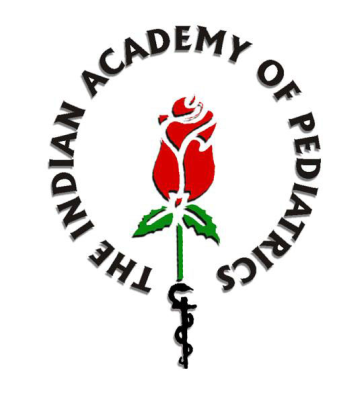 -AGENDA (DRAFT)- MEETING OF THE IAP Advisory Committee on Vaccines & Immunization Practices (ACVIP), Indian Academy of PediatricsDate: Saturday, October 1, 2016Venue:  IAP House, Kamdhenu Business Bay, 5th Floor, Plot No. 51, Sector 1, Juinagar East, (Near Juinagar Railway Station), Nerul, Navi Mumbai – 400706 (India).*If neededRapporteur: Dr Sangeeta YadavSaturday, October 1, 2016Saturday, October 1, 2016Saturday, October 1, 2016Saturday, October 1, 2016TIMEAGENDA ITEM	PURPOSEPRESENTER/LEAD DISCUSSANTS10.00-10.30 AMAssembly & congregation Assembly & congregation Assembly & congregation 10.30-10.40 AMWelcome addressInformation Dr Pramod Jog 10.40-11.30 AMCommittee's TOR & Conflicts of Interest issuesDiscussionVipin M. Vashishtha (lead discussant) & All participants 11.30 AM-12.15 PM ACVIP 2016 recommendations: Current status & the imbroglio  DiscussionAll participants12.15-1.45 PM SESSION 1 :  Influenza vaccinationSESSION 1 :  Influenza vaccinationSESSION 1 :  Influenza vaccination10 minCurrent ACVIP recommendations & upfront issuesInformationVipin M. Vashishtha20 minInfluenza burden: India (Recent updates)InformationSangeeta Yadav20 minInfluenza vaccines: IIVInformationJaydeep Chowdhury20 minInfluenza vaccines: LAIV InformationJeeson C. Unni20 minACVIP recommendations: suggested changes Discussion & vote*All members1.45-2.30 PMLUNCHLUNCHLUNCH2.30-3.15 PMSESSION 2: Miscellaneous issuesSESSION 2: Miscellaneous issuesSESSION 2: Miscellaneous issues15 minutesVaricella vaccine: Timing of 2nd dose (at 4-6 years or at 18 months?)Information & DiscussionS. Sanjay15 minutesBBIL's Rotavac-TM vaccine: Storage issuesInformation & DiscussionJaydeep Chowdhury15 minutesJENVAC-TM: one dose or two doses for primary immunization?Information & DiscussionJeeson C. Unni3.15-4.00 PMSESSION 3: ACVIP publicationsSESSION 3: ACVIP publicationsSESSION 3: ACVIP publications30 minRevision of IAP Guidebook on Immunization, Distribution/division  of workVMV & Jaydeep Chowdhury(Lead discussants)10 minRevision of IAP Textbook of Vaccines & Immunization PracticesDistribution/ division of workAll members5 minACVIP Website & IAP Immunization AppsInformationVipin M. VashishthaOpen session Open session Open session 4.00 PM onwardsDispersal Dispersal Dispersal 